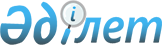 Жамбыл облысы Мойынқұм ауданының Ақбақай, Биназар, Бірлік, Қарабөгет, Кеңес, Қызылтал, Мойынқұм, Мыңарал, Ұланбел, Хантау және Шығанақ ауылдық округтерінің шекарасын (шегін) өзгерту туралыЖамбыл облысы әкімдігінің 2019 жылғы 12 қарашадағы № 255 қаулысы және Жамбыл облыстық мәслихатының 2019 жылғы 12 қарашадағы № 40-7 шешімі. Жамбыл облысының Әділет департаментінде 2019 жылғы 15 қарашада № 4403 болып тіркелді
      "Қазақстан Республикасындағы жергілікті мемлекеттік басқару және өзін-өзі басқару туралы" Қазақстан Республикасының 2001 жылғы 23 қаңтардағы Заңына және "Қазақстан Республикасының әкiмшiлiк-аумақтық құрылысы туралы" Қазақстан Республикасының 1993 жылғы 8 желтоқсандағы Заңына сәйкес Жамбыл облысының әкімдігі ҚАУЛЫ ЕТЕДІ және Жамбыл облыстық мәслихаты ШЕШІМ ҚАБЫЛДАДЫ:
      1. Осы нормативтік құқықтық актінің 1, 2, 3, 4, 5, 6, 7, 8, 9, 10, 11 қосымшаларына сәйкес экспликация бойынша мемлекеттік жер қоры және босалқы жерлері есебінен:
      1) 19 гектар қосылуымен Жамбыл облысы Мойынқұм ауданы Ақбақай ауылдық округінің;
      2) 61,9 гектар қосылуымен Жамбыл облысы Мойынқұм ауданы Биназар ауылдық округінің;
      3) 129 гектар қосылуымен Жамбыл облысы Мойынқұм ауданы Бірлік ауылдық округінің;
      4) 110 гектар қосылуымен Жамбыл облысы Мойынқұм ауданы Қарабөгет ауылдық округінің;
      5) 184 гектар қосылуымен Жамбыл облысы Мойынқұм ауданы Кеңес ауылдық округінің;
      6) 12,2 гектар қосылуымен Жамбыл облысы Мойынқұм ауданы Қызылтал ауылдық округінің;
      7) 684,97 гектар қосылуымен Жамбыл облысы Мойынқұм ауданы Мойынқұм ауылдық округінің;
      8) 160,96 гектар қосылуымен Жамбыл облысы Мойынқұм ауданы Мыңарал ауылдық округінің;
      9) 36 гектар қосылуымен Жамбыл облысы Мойынқұм ауданы Ұланбел ауылдық округінің;
      10) 16,1 гектар қосылуымен Жамбыл облысы Мойынқұм ауданы Хантау ауылдық округінің;
      11) 32,56 гектар қосылуымен Жамбыл облысы Мойынқұм ауданы Шығанақ ауылдық округінің шекаралары (шегі) өзгертілсін.
      2. Осы нормативтік құқықтық актінің орындалуын бақылау облыстық мәслихаттың агроөнеркәсіпті дамыту, экология және табиғатты пайдалану мәселелері жөніндегі тұрақты комиссиясына және облыс әкімінің орынбасары М.Шүкеевке жүктелсін.
      3. Осы нормативтік құқықтық акт әділет органдарында мемлекеттік тіркелген күннен бастап күшіне енеді және оның алғашқы ресми жарияланған күннен кейін күнтізбелік он күн өткен соң қолданысқа енгізіледі. Жамбыл облысы Мойынқұм ауданы Ақбақай ауылдық округінің ЭКСПЛИКАЦИЯСЫ Жамбыл облысы Мойынқұм ауданы Биназар ауылдық округінің ЭКСПЛИКАЦИЯСЫ Жамбыл облысы Мойынқұм ауданы Бірлік ауылдық округінің ЭКСПЛИКАЦИЯСЫ Жамбыл облысы Мойынқұм ауданы Қарабөгет ауылдық округінің ЭКСПЛИКАЦИЯСЫ Жамбыл облысы Мойынқұм ауданы Кеңес ауылдық округінің ЭКСПЛИКАЦИЯСЫ Жамбыл облысы Мойынқұм ауданы Қызылтал ауылдық округінің ЭКСПЛИКАЦИЯСЫ Жамбыл облысы Мойынқұм ауданы Мойынқұм ауылдық округінің ЭКСПЛИКАЦИЯСЫ Жамбыл облысы Мойынқұм ауданы Мыңарал ауылдық округінің ЭКСПЛИКАЦИЯСЫ Жамбыл облысы Мойынқұм ауданы Ұланбел ауылдық округінің ЭКСПЛИКАЦИЯСЫ Жамбыл облысы Мойынқұм ауданы Хантау ауылдық округінің ЭКСПЛИКАЦИЯСЫ Жамбыл облысы Мойынқұм ауданы Шыганақ ауылдық округінің ЭКСПЛИКАЦИЯСЫ
					© 2012. Қазақстан Республикасы Әділет министрлігінің «Қазақстан Республикасының Заңнама және құқықтық ақпарат институты» ШЖҚ РМК
				
      Облыс Әкімі 

А. Мырзахметов

      Облыстық мәслихаттың хатшысы 

Б. Қарашолақов
Жамбыл облысы әкімдігінің
2019 жылғы "12" қарашадағы
№255 қаулысы мен Жамбыл
облысы мәслихатының 2019 
жылғы "12" қарашадағы №40-7
шешіміне 1 қосымша
№ 
Жер пайдаланушылардың атаулары
Жалпы ауданы гектар
оның ішінде:
оның ішінде:
оның ішінде:
оның ішінде:
оның ішінде:
оның ішінде:
оның ішінде:
№ 
Жер пайдаланушылардың атаулары
Жалпы ауданы гектар
көп жылдық екпелер, гектар
жайылым, гектар
оның ішінде суландырылғаны, гектар
барлық ауыл шаруашылық алқаптары, гектар
жол астында, гектар
құрылыс астында, гектар
басқа жерлер, гектар
1
2
3
4
5
6
7
8
9
10
1.
Ақбақай ауылдық округінің аумағы, 
1100
5
985
985
990
90
5
15
оның ішінде:
оның ішінде:
Ақбақай ауылдық округінің жері
1040
958
958
958
80
2
Ақбақай елді мекені
60
5
27
27
32
10
5
13
2.
Ақбақай ауылы әкімінің аппаратының жеріне мемлекеттік жер қоры және мемлекеттік жер пайдаланушының жерлері есебінен қосылған жер көлемі
81
81
81
81
оның ішінде:
оның ішінде:
Ақбақай ауылын кеңейтуге берілген жер көлемі, оның ішінде:
81
81
81
81
Талдыөзек босалқы жерінен 1 учаске
19
19
19
19
Ақбақай а\о жерінен 2 учаске
62
62
62
62
3.
Ақбақай ауылдық округінің шегі өзгертілгеннен кейінгі жер көлемі, оның ішінде:
1119
5
1004
1004
1009
90
5
15
Ақбақай ауылы әкімінің аппаратының жері
978
896
896
896
80
2
Ақбақай елді мекені
141
5
108
108
113
10
5
13Жамбыл облысы әкімдігінің
2019 жылғы "12" қарашадағы
№255 қаулысы мен Жамбыл 
облысы мәслихатының 2019
 жылғы "12" қарашадағы №40-7 
шешіміне 2 қосымша
№
Жер пайдаланушылардың атаулары
Жалпы көлемі, гектар
оның ішінде
оның ішінде
оның ішінде
оның ішінде
оның ішінде
оның ішінде
оның ішінде
оның ішінде
оның ішінде
№
Жер пайдаланушылардың атаулары
Жалпы көлемі, гектар
егістік, гектар
көп жылдық екпелер, гектар
жайылым, гектар
оның ішінде суландырылғаны, гектар
барлық ауыл шаруашылық алқаптары, гектар
каналдар және коллекторлар асты жерлер, гектар
жолдар және көшелер астындағы жерлер, гектар
құрылыс астындағы жерлер, гектар
басқа жерлер, гектар
1
2
3
4
5
6
7
8
9
10
11
12
1.
Биназар ауылдық округінің аумағы, 
2689
36
4
2601
2601
2641
25
14
9
оның ішінде:
оның ішінде:
Биназар ауылдық округі
2569
2561
2561
2561
2
6
Биназар ауылы
120
36
4
40
40
80
25
12
3
Биназар ауылдық округіне мемлекеттік жер қоры және мемлекеттік жер пайдаланушының жерлері есебінен қосылған жер көлемі
61,9
58,8
58,8
58,8
1,1
0,3
1,7
оның ішінде:
оның ішінде:
Биназар ауылын кеңейтуге берілген жер көлемі, оның ішінде:
61,9
58,8
58,8
58,8
1,1
0,3
1,7
2.
"Хантау" босалқы жерінен
61,9
58,8
58,8
58,8
1,1
0,3
1,7
соның ішінде:
1 учаске
61,1155
58,8155
58,8155
58,8155
1,1
0,3
0,9
2 учаске
0,2686
0,2686
3 учаске
0,5361
0,5361
3.
Биназар ауылдық округінің шегі өзгертілгеннен кейінгі жер көлемі, оның ішінде:
2750,9
36
4
2659,8
2659,8
2699,8
1,1
25,3
14
10,7
Биназар ауылдық округі
2569
2561
2561
2561
2
6
Биназар ауылы
181,9
36
4
98,8
98,8
138,8
1,1
25,3
12
4,7Жамбыл облысы әкімдігінің
2019 жылғы "12" қарашадағы
№255 қаулысы мен Жамбыл
облысы мәслихатының 2019
жылғы "12" қарашадағы №40-7
шешіміне 3 қосымша
№ 
Жер пайдаланушылардың атаулары
Жалпы көлемі, гектар
оның ішінде
оның ішінде
оның ішінде
оның ішінде
оның ішінде
оның ішінде
оның ішінде
оның ішінде
оның ішінде
оның ішінде
№ 
Жер пайдаланушылардың атаулары
Жалпы көлемі, гектар
егістік, гектар
көп жылдық екпелер, гектар
жайылым, гектар
оның ішінде жақсартылғаны, гектар
оның ішінде суландырылғаны, гектар
барлық ауыл шаруашылық алқаптары, гектар
ағаш екпелері асты, гектар
жолдар және көшелер астындағы жерлер, гектар
құрылыстар астындағы жерлер, гектар
басқа жерлер, гектар
1
2
3
4
5
6
7
8
9
10
11
12
13
1.
Бірлік ауылдық округінің аумағы, оның ішінде:
1529
117
13
1194
1194
1324
100
58
47
оның ішінде:
оның ішінде:
Бірлік ауылдық округі
1180
1164
1164
1164
16
Бірлік ауылы
349
117
13
30
30
160
100
58
31
Бірлік ауылдық округіне мемлекеттік жер қоры және мемлекеттік жер пайдаланушының жерлері есебінен қосылған жер көлемі
129
8
112
31
81
120
7,7
1,3
оның ішінде:
оның ішінде:
Бірлік ауылын кеңейтуге берілген жер көлемі, оның ішінде:
129
8
112
31
81
120
7,7
1,3
2.
"Көктерек" босалқы жерінен 
129
8
112
31
81
120
7,7
1,3
Соның ішінде:
1 учаске
52,0
8
43
43
51
1
2 учаске
68,0
66
31
35
66
1,7
0,3
3 учаске
6,0
6,0
4 учаске
0,7
0,7
0,7
0,7
5 учаске
2,3
2,3
2,3
2,3
3
Бірлік ауылдық округінің өзгертілгеннен кейінгі жер көлемі оның ішінде:
1658
125
13
1306
31
1275
1444
7,7
100
58
48,3
Бірлік ауылдық округі
1180
1164
1164
1164
16
Бірлік ауылы
478
125
13
142
31
111
280
7,7
100
58
32,3Жамбыл облысы әкімдігінің
2019 жылғы "12" қарашадағы
№255 қаулысы мен Жамбыл
облысы мәслихатының 2019
жылғы "12" қарашадағы №40-7
шешіміне 4 қосымша
№ 
Жер пайдаланушылардың атаулары
Жалпы көлемі, гектар
оның ішінде
оның ішінде
оның ішінде
оның ішінде
оның ішінде
оның ішінде
оның ішінде
оның ішінде
№ 
Жер пайдаланушылардың атаулары
Жалпы көлемі, гектар
егістік, гектар
көп жылдық екпелер, гектар
жайылым, гектар
оның ішінде суландырылғаны, гектар
барлық ауыл шаруашылық алқаптары, гектар
жол астындағы жерлер, гектар
құрылыс асты жерлері, гектар
басқа жерлер, гектар
1
2
3
4
5
6
7
8
9
10
11
1.
Қарабөгет ауылдық округінің аумағы, 
14846
42
2
13941
13941
14405
117
31
293
оның ішінде:
оның ішінде:
Қарабөгет ауылдық округі
14217,3
2
13526,3
13526,3
13526,3
269
Қарабөгет елді мекені
263
16
158
158
174
62
15
12
Сарыөзек елді мекені
229,7
6
206,7
206,7
212,7
7
4
6
Құмөзек елді мекені
136
20
50
50
70
48
12
6
2.
Қарабөгет ауылдық округіне мемлекеттік жер қоры және мемлекеттік жер пайдаланушының жерлері есебінен қосылған жер көлемі
218.1
218.1
218.1
218.1
оның ішінде:
Құмөзек ауылын кеңейтуге берілген жер көлемі, оның ішінде:
218.1
218.1
218.1
218.1
Қарабөгет ауылдық округінің жерінен 1 учаске
107,988
107,988
107,988
107,988
Құмөзек босалқы жерінен 2 учаске
48,8234
48,8234
48,8234
48,8234
Құмөзек босалқы жерінен 3 учаске
5,2196
5,2196
5,2196
5,2196
Құмөзек босалқы жерінен 4 учаске
56,1109
56,1109
56,1109
56,1109
3.
Қарабөгет ауылдық округінің кеңейтілгеннен кейінгі жер көлемі, оның ішінде:
14956
42
2
14051
14051
14515
117
31
293
Қарабөгет ауылдық округі
14109,2
13418,2
13418,2
13418,2
269
Қарабөгет елді мекені
263
16
158
158
174
62
15
12
Сарыөзек елді мекені
229,7
6
206,7
206,7
212,7
7
4
6
Құмөзек елді мекені
354.1
20
268.1
268.1
288.1
48
12
6Жамбыл облысы әкімдігінің
2019 жылғы "12" қарашадағы
№255 қаулысы мен Жамбыл
 облысы мәслихатының 2019
 жылғы "12" қарашадағы №40-7 
шешіміне 5 қосымша
№ 
Жер пайдаланушылардың атаулары
Жалпы көлемі, гектар
оның ішінде:
оның ішінде:
оның ішінде:
оның ішінде:
оның ішінде:
оның ішінде:
оның ішінде:
оның ішінде:
№ 
Жер пайдаланушылардың атаулары
Жалпы көлемі, гектар
егістік, гектар
көп жылдық екпелер, гектар
жайылым, гектар
оның ішінде суландырылғаны, гектар
барлық ауыл шаруашылық алқаптары, гектар
жолдар және көшелер астындағы жерлер, гектар
құрылыстар астындағы жерлер
басқа алқаптар, гектар
1
2
3
4
5
6
7
8
9
10
11
1.
Кеңес ауылдық округінің аумағы, 
1139
109
6
918
918
1033
49
37
20
оның ішінде:
оның ішінде:
Кеңес ауылдық округі
918
918
918
918
Кеңес ауылы
221
109
6
-
-
115
49
37
20
2.
Кеңес ауылдық округіне мемлекеттік жер қоры және мемлекеттік жер пайдаланушының жерлері есебінен қосылған жер көлемі
184
183,9
183,9
183,9
0,1
оның ішінде:
оның ішінде:
Кеңес ауылын кеңейтуге берілген жер көлемі, оның ішінде:
184
183,9
183,9
183,9
0,1
"Айдарлы" жер қорының жерінен
184
183,9
183,9
183,9
0,1
3.
Кеңес ауылдық округінің шегі өзгертілгеннен кейінгі жер көлемі, оның ішінде:
1323
109
6
1101,9
1101,9
1216,9
49
37
20,1
Кеңес ауылдық округі
918
918
918
918
Кеңес ауылы
405
109
6
183,9
183,9
298,9
49
37
20,1Жамбыл облысы әкімдігінің
2019 жылғы "12" қарашадағы
№255 қаулысы мен Жамбыл 
облысы мәслихатының 2019 
жылғы "12" қарашадағы №40-7 
шешіміне 6 қосымша
№ 
Жер пайдаланушылардың атаулары
Жалпы ауданы, гектар
оның ішінде
оның ішінде
оның ішінде
оның ішінде
оның ішінде
оның ішінде
оның ішінде
оның ішінде
№ 
Жер пайдаланушылардың атаулары
Жалпы ауданы, гектар
егістік, гектар
көп жылдық екпелер, гектар
жайылым, гектар
оның ішінде суландырылғаны, гектар
барлық ауыл шаруашылық алқаптары, гектар
жолдар және көшелер астындағы жерлер, гектар
құрылыс астындағы жерлер, гектар
басқа алқаптар, гектар
1
2
3
4
5
6
7
8
9
10
11
1.
Қызылтал ауылдық округінің аумағы, 
3940
60
4
3708
3708
3772
106
35
27
оның ішінде:
оның ішінде:
Қызылтал ауылдық округі
3598
3507,5
3507,5
3507,5
63,5
11
16
Көкжелек ауылы
244
35
4
157,5
157,5
196,5
24,5
16
7
Назарбеков ауылы
98
25
43
43
68
18
8
4
2.
Қызылтал ауылдық округіне мемлекеттік жер қоры және мемлекеттік жер пайдаланушының жерлері есебінен қосылған жер көлемі
12,2
11,5
11,5
11,5
0,6
0,1
оның ішінде:
Назарбеков ауылын кеңейтуге берілген жер көлемі, оның ішінде:
12,2
11,5
11,5
11,5
0,6
0,1
"Жасұлан" босалқы жерінен 
12,2
11,5
11,5
11,5
0,6
0,1
3.
Қызылтал ауылдық округінің өзгертілгеннен кейінгі жер көлемі
3952,2
60
4
3719,5
3719,5
3783,5
106,6
35
27,1
Қызылтал ауылдық округі
3598
3507,5
3507,5
3507,5
63,5
11
16
Көкжелек ауылы
244
35
4
157,5
157,5
196,5
24,5
16
7
Назарбеков ауылы
110,2
25
54,5
54,5
79,5
18,6
8
4,1Жамбыл облысы әкімдігінің
2019 жылғы "12" қарашадағы
№255 қаулысы мен Жамбыл 
облысы мәслихатының 2019 
жылғы "12" қарашадағы №40-7 
шешіміне 7 қосымша
№ р/н
Жер пайдаланушылардың атаулары
Жалпы ауданы, гагетар
оның ішінде:
оның ішінде:
оның ішінде:
оның ішінде:
оның ішінде:
оның ішінде:
оның ішінде:
оның ішінде:
№ р/н
Жер пайдаланушылардың атаулары
Жалпы ауданы, гагетар
егістік, гектар
көп жылдық екпелер, гектар
жайылым, гектар
барлық ауыл шаруашылық алқаптары, гектар
су астында, гектар
жол астында, гектар
құрылыс астында, гектар
басқа жерлер, гектар
1
2
3
4
5
6
7
8
9
10
11
1.
Мойынқұм ауылдық округінің аумағы, 
4280
115
29
3148
3292
170
123
695
оның ішінде:
оның ішінде:
Мойынқұм ауылдық округі
1836
7
2
1660
1669
12
3
152
Мойынқұм ауылы 
2444
108
27
1488
1623
158
120
543
2.
Мойынқұм ауылдық округіне мемлекеттік жер қоры және мемлекеттік жер пайдаланушының жерлері есебінен қосылған жер көлемі
684,97
674,608
674,608
4,97
4,292
1,1
оның ішінде:
оның ішінде:
Мойынқұм ауылын кеңейтуге берілген жер көлемі, оның ішінде:
684,97
674,608
674,608
4,97
4,292
1,1
"Қуанышбаев" жер қорынан, оның ішінде:
684,97
674,608
674,608
4,97
4,292
1,1
1 учаске
134,78
131,26
131,26
2,97
0,55
2 учаске
16,69
16,17
16,17
0,52
3 учаске
22,5
21,128
21,128
1,3
0,072
4 учаске
511,0
506,05
506,05
0,7
3,15
1,1
3.
Мойынқұм ауылдық округінің өзгертілгеннен кейінгі жер көлемі
4964,97
115
29
3822,608
3966,608
4,97
174,292
123
696,1
Мойынқұм ауылдық округі
1836
7
2
1660
1669
12
3
152
Мойынқұм ауылы
3128,97
108
27
2162,608
2297,608
4,97
162,292
120
544,1Жамбыл облысы әкімдігінің
2019 жылғы "12" қарашадағы
№255 қаулысы мен Жамбыл 
облысы мәслихатының 2019 
жылғы "12" қарашадағы №40-7 
шешіміне 8 қосымша
№ 
Жер пайдаланушылардың атаулары
Жалпы көлемі, гектар
оның ішінде:
оның ішінде:
оның ішінде:
оның ішінде:
оның ішінде:
оның ішінде:
оның ішінде:
оның ішінде:
№ 
Жер пайдаланушылардың атаулары
Жалпы көлемі, гектар
егістік, гектар
көп жылдық екпелер, гектар
жайылым, гектар
оның ішінде суландырылғаны, гектар
барлық ауыл шаруашылық алқаптары, гектар
жол астында жер, көлемі
құрылыс асты жері, гектар
басқа жерлер, гектар
1
2
3
4
5
6
7
8
9
10
11
 

1.
Мыңарал ауылдық округінің аумағы,
1400
2
2
1000
1000
1004
68
6
322
оның ішінде:
оның ішінде:
Мыңарал ауылдық округі
1266,95
917,95
917,95
917,95
54
295
Мыңарал елді мекені
69.71
2
2
40.71
40.71
44.71
8
3
14
Мыңарал стансасы елді мекені
41.31
23.31
23.31
23.31
5
3
10
Қашқантеңіз елді мекені
22,03
18,03
18,03
18,03
1
3
2.
Мыңарал ауылдық округіне мемлекеттік жер қоры және мемлекеттік жер пайдаланушының жерлері есебінен қосылған жер көлемі, оның ішінде:
160,96
160,96
160,96
160,96
3.
Мыңарал елді мекенінің жерін кеңейтуге берілген жер көлемі, оның ішінде:
41
41
41
41
Бетпақдала босалқы жерінен 1 учаске
38.5914
38.5914
38.5914
38.5914
Бетпақдала босалқы жерінен 2 учаске
2.4
2.4
2.4
2.4
4.
Мыңарал стансасы елді мекенінің жерін кеңейтуге берілген жер көлемі, оның ішінде:
28
28
28
28
Бетпақдала босалқы жерінен 1 учаске
28
28
28
28
5.
Қашқантеңіз елді мекенінің жерін кеңейтуге берілген жер көлемі, оның ішінде:
91,96
91,96
91,96
91,96
Бетпақдала босалқы жерінен
91,96
91,96
91,96
91,96
6.
Мыңарал ауылдық округінің шегі өзгертілгеннен кейінгі жер көлемі, оның ішінде:
1560,96
1160,96
1160,96
1164,96
68
6
322
Мыңарал ауылдық округі
1266,95
917,95
917,95
917,95
54
295
Мыңарал елді мекені
110.71
2
2
81.71
81.71
85.71
8
3
14
Мыңарал стансасы елді мекені
69.31
51.31
51.31
51.31
5
3
10
Қашқантеңіз елді мекені
113,99
109,99
109,99
109,99
1
3Жамбыл облысы әкімдігінің
2019 жылғы "12" қарашадағы
№255 қаулысы мен Жамбыл 
облысы мәслихатының 2019 
жылғы "12" қарашадағы №40-7 
шешіміне 9 қосымша
№ 
Жер пайдаланушылардың атауы
Жалпы көлемі,
оның ішінде:
оның ішінде:
оның ішінде:
оның ішінде:
оның ішінде:
оның ішінде:
оның ішінде:
оның ішінде:
№ 
Жер пайдаланушылардың атауы
Жалпы көлемі,
егістік, гектар
көп жылдық екпелер, гектар
жайылым, гектар
оның ішінде суландырылғаны, гектар
барлық ауыл шаруашылық алқаптары, гектар
жол асты жерлері, гектар
құрылыс асты жерлері, гектар
басқа жерлер, гектар
1
2
4
5
7
8
9
10
11
12
13
 

1
Ұланбел ауылдық округінің аумағы, 
1019
75
4
714
714
793
114
30
82
оның ішінде:
оның ішінде:
Ұланбел ауылдық округі
834
691
691
691
69
74
Ұланбел ауылы
185
75
4
23
23
102
45
30
8
2
Ұланбел ауылдық округіне мемлекеттік жер қоры және мемлекеттік жер пайдаланушының жерлері есебінен қосылған жер көлемі
77,9
77,9
77,9
77,9
оның ішінде:
оның ішінде:
Ұланбел ауылын кеңейтуге берілген жер көлемі, оның ішінде:
77,9
77,9
77,9
77,9
Ұланбел ауылдық округінің жерінен 
1 учаске
13,747
13,747
13,747
13,747
2 учаске
16,0391
16,0391
16,0391
16,0391
3 учаске
11,8823
11,8823
11,8823
11,8823
Малайдау жолы жерінен 
4 учаске
2,0715
2,0715
2,0715
2,0715
5 учаске
23,7576
23,7576
23,7576
23,7576
Ұланбел жер қорынан 
6 учаске
10,3667
10,3667
10,3667
10,3667
3
Ұланбел ауылдық округінің шегі өзгертілгеннен кейінгі жер көлемі, оның ішінде:
1055
75
4
750
750
829
114
30
82
Ұланбел ауылдық округі
792,1
649,1
649,1
649,1
69
74
Ұланбел ауылы
262,9
75
4
100,9
100,9
179,9
45
30
8Жамбыл облысы әкімдігінің
2019 жылғы "12" қарашадағы
№255 қаулысы мен Жамбыл
облысы мәслихатының 2019 
жылғы "12" қарашадағы
№40-7 шешіміне 10 қосымша
№ 
Жер пайдаланушылардың атаулары
Жалпы ауданы, гектар
оның ішінде:
оның ішінде:
оның ішінде:
оның ішінде:
оның ішінде:
оның ішінде:
оның ішінде:
№ 
Жер пайдаланушылардың атаулары
Жалпы ауданы, гектар
егістік, гектар
жайылым, гектар
оның ішінде суландырылғаны, гектар
барлық ауыл шаруашылық алқаптары, гектар
жол асты жерлері, гектар
құрылыс асты жерлері, гектар
басқа жерлер, гектар
1
2
3
4
5
6
7
8
9
10
1.
Хантау ауылдық округінің аумағы, 
2224
1
1988
1988
1989
47
5
183
оның ішінде:
оның ішінде:
Хантау ауылдық округі
1987,7
1808,7
1808,7
1808,7
29
150
Хантау елді мекені
155
1
121
121
122
10
5
18
Қияқты елді мекені
81.3
58.3
58.3
58.3
8
15
2.
Хантау ауылдық округіне мемлекеттік жер қоры және мемлекеттік жер пайдаланушының жерлері есебінен қосылған жер көлемі, оның ішінде:
216,71
216,71
216,71
216,71
3.
Хантау елді мекенінің жерін кеңейтуге берілген жердің барлығы, оның ішінде:
206.91
206.91
206.91
206.91
Хантау ауылдық округінің жерінен 1 учаске
51
51
51
51
Хантау ауылдық округінің жерінен 2 учаске
149,61
149,61
149,61
149,61
Көктерек босалқы жерінен 3 учаске
6,3
6,3
6,3
6,3
4.
Қияқты елді мекенінің жерін кеңейтуге берілген жердің барлығы, оның ішінде:
9.8
9.8
9.8
9.8
Амангелды босалқы жерінен 1 учаске
6.2
6.2
6.2
6.2
Амангелды босалқы жерінен 2 учаске
3.6
3.6
3.6
3.6
5
Хантау ауылдық округінің шегі өзгертілгеннен кейінгі жер көлемі, оның ішінде:
2240,1
1
2004,1
2004,1
2005,1
47
5
183
Хантау ауылдық округі
1787,09
1608,09
1608,09
1608,09
29
150
Хантау елді мекені
361,91
1
327,91
327,91
328,91
10
5
18
Қияқты елді мекені
91,1
68,1
68,1
68,1
8
15Жамбыл облысы әкімдігінің
2019 жылғы "12" қарашадағы
№255 қаулысы мен Жамбыл
облысы мәслихатының 2019 
жылғы "12" қарашадағы №40-7 
шешіміне 11 қосымша
№ 
Жер пайдаланушылардың атаулары
Жалпы ауданы, гектар
оның ішінде:
оның ішінде:
оның ішінде:
оның ішінде:
оның ішінде:
оның ішінде:
оның ішінде:
оның ішінде:
№ 
Жер пайдаланушылардың атаулары
Жалпы ауданы, гектар
егістік, гектар
көп жылдық екпелер, гектар
жайылым, гектар
оның ішінде суландырылғаны, гектар
барлық ауыл шаруашылық алқаптары, гектар
жол асты жерлері, гектар
құрылыс асты жерлері, гектар
басқа жерлер, гектар
1
2
3
4
5
6
7
8
9
10
11
1.
Шығанақ ауылдық округінің аумағы, 
1800
3
1
1510
1510
1514
70
11
205
оның ішінде:
Шығанақ ауылдық округі
753,76
754,6
754,6
754,6
49,2
Шығанақ елді мекені
895
3
1
616,8
616,8
620,8
8,8
134,4
Байтал елді мекені
106,64
55,54
55,54
55,54
7,0
4
30,1
Бурылбайтал елді мекені
44.6
29.6
29.6
29.6
5
7
40,5
2.
Шығанақ ауылдық округіне мемлекеттік жер қоры және мемлекеттік жер пайдаланушының жерлері есебінен қосылған жер көлемі
32.56
32.56
32.56
32.56
оның ішінде:
оның ішінде:
Бурылбайтал елді мекенін кеңейтуге берілген жер көлемі, оның ішінде:
32.56
32.56
32.56
32.56
Бетпақдала босалқы жерінен 1 учаске
29.16
29.16
29.16
29.16
Бетпақдала босалқы жерінен 2 учаске
3.4
3.4
3.4
3.4
3.
Шығанақ ауылдық округінің шегі өзгертілгеннен кейінгі жер көлемі, оның ішінде:
1832.56
3
1
1542.56
1542.56
1546.56
70
11
205
Шығанақ ауылдық округі
Шығанақ елді мекені
895,0
3,0
1,0
616,8
616,8
620,8
8,8
131,0
134,4
Байтал елді мекені
106,64
55,54
55,54
7,0
14
30,1
Бурылбайтал елді мекені
77.16
62.16
62.16
62.16
5
7
3